C4ITUNOTICE APESYSTEME DE MISE A LA TERRE DOTE D'UN ASSERVISSEMENT PINCE/ETAULe dispositif au repos est inter-verrouille - La pince et l'etau sont solidaires.ESIC NOTICEEarthing System with Interlocking ClampWhen the device is interlocked the line clamp and the earthing clamp are one unit.Toujours Effectuer la verification d'absence de tension avant la mise en place du dispositif Always check of absence of voltage before installing the earthing device.EN AUCUN CAS L'ETAU NE DOLT ETRE SERRE A VIDE SOUS PEINE DE DETERIORATION DU MATERIEL.

IT IS FORBIDEN TO TIGHTEN THE EARTH CLAMP TO NOTHING OR THE SYSTEM WILL NOT WORK.Pose InstallationPositionner l'etau de ['APE sur le sabot de terre ou la	Tourner le levier a deux mains pour serrercorniere	en POUSSANT dans faze de la pince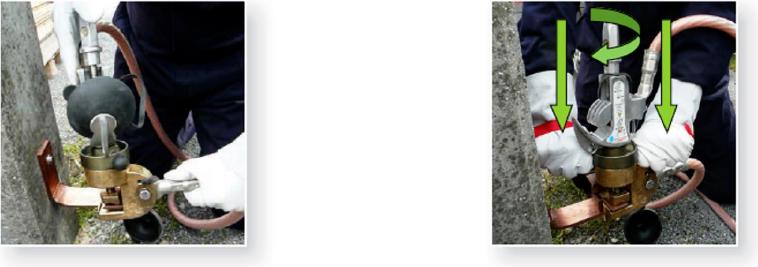 Position the earthing clamp of the ESCI On the support	Rotate the lever with both hands while pushing in thedirection of the clamp axisTourner le levier jusqu'a ne plus pouvoir tourner. LaNE JAMAIS TIRER SUR LA PINCE en tournant IC>	pince se libore alors naturellement. Elle peut ainsi etreRISQUE DE BLOCAGE	positionnee sur le conducteur.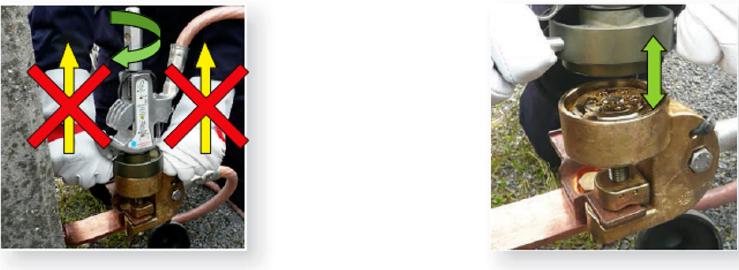 Do not pull while turning as the mechanism can jam	When the lever cannot be turned further, the clamp willrelease naturally. The clamp can then be applied to theconductor.C4ITUDepose RemovalRetirer la pince du conducteurAccoupler la pince sur l'etau de Terre en faisant coincider lesreperes.Si la combinaison du couple pince-etau est la bonne la pince s'emboite sur l'etau.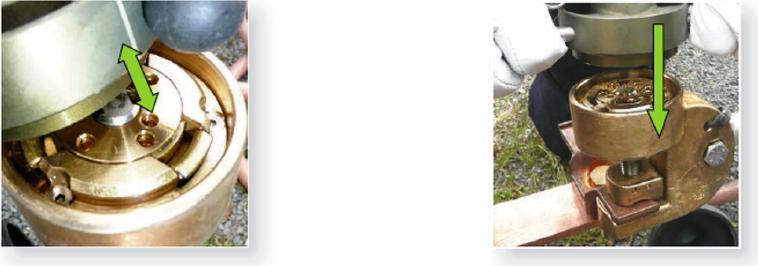 Remove the clamp from the conductor.

Couple the clamp to the earthing clamp by making

the marks coincideDesserrer l'etau en POUSSANT dans l'axe de la pince a deux mains. La pince redevient solidaire de l'etau.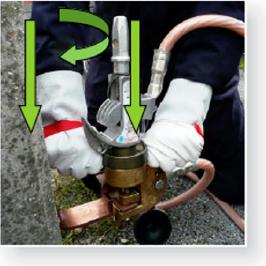 Unscrew the earthing clamp while pushing in the direction of the axis. The 2 parts are removed as 1 unit.If they are correctly paired, they will fit togetherSi la combinaison du couple pince-etau nest pas La

bonne, la pince ne peut pas s'emboiter sur l'etau.

NE PAS FORCER et chercher la bonne pince.If they are not correctly paired they will not fit.DO NOT FORCE, find the correct clamp.C4ITUReferences existantes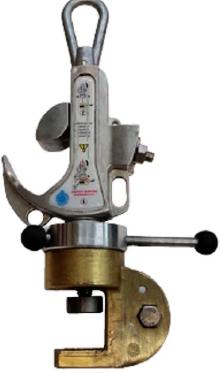 Existing referencesAPE POSTE Ietau avec rebord et mors carrel ESCI with lip and flat jawCapacity of clamp	references end fittingAPE LIGNE fotau sans rebord et mors rond) ESCI with no lip and curved jaw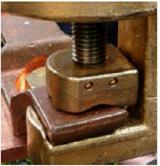 	+EMBOUTS : H	HexagonalEnd fittings	E	Baionnette bayonet	E	Baionnette bayonetEntretien stockage et rebutExisting referencesCe dispositif a passé les essais selon la norme international CEI 61230 ( norme des equipements portatifs de misela terre et en court circuit).This device conforms to international standard IEC 61230 (standard for portable earthing short circuiting equipment).Conformement a cette norme eta son annexe C voici les recommandations :

These are the recommendations of this standard and the annex C:C.4.1	Entretien et stockageDe maniere a conserver la capacite de protection des travailleurs, it convient que l'equipement de mise a la terre et en court-circuit soit entretenu et stocks dans de bonnes conditions par l'utilisateur Il convient que les instructions d'emploi du fabriquant ou de l'assembleur final servent de reference a cet egard.C.4.1 Maintenance and storageIn order to maintain its capacity of protecting workers, the earthing and short-circuiting equipment should be maintained and stored in good condition by the user. The manufacturer's or final assembler's instructions for use should be a reference document in that respect.C.4.3 Mise au rebutIl convient de mettre au rebut un dispositif ou un equipement qui a ete soumis a un courant de court-circuit sauf s'il est prouve par une investigation minutieuse, par calcul et par inspection, que son exposition a ete suffisamment moderee pour gull Wait subi d'effets mecaniques et thermiques nuisibles. S'il existe le moindre doute sur l'etat parfait du dispositif ou de l'equipement, it convient de le mettre au rebut.C.4.3 DisposalAny device or equipment that has been exposed to short-circuit should be disposed of, unless it is proved by thorough investigation, calculation and inspection that the exposure has been too moderate to give any negative mechanical or thermal effects. If there is any doubt as to the perfect condition of the device or equipment, it should be disposed of.CCUDepannage de l'APERepair of the ESCILorsqu'une APE est bloquee, cela signifie qu'on ne peut plus retirer l'etau de la corniere ou du sabot car les crochets qui liberent la pince ne sont plus dans la bonne position Ile systeme nest plus en pressionl.It est donc inutile de vouloir remettre la pince sur l'etau car it y a risque de casser les crochets a l'interieur du systeme.If an ESCI is locked, it means that we cannot remove the earthing clamp from the support because the hooks whichrelease are not any more in the correct position (the system is not any more in pressure).It is useless to try to continue to use the kit because it can be damaged.Dans ce cas, ilfaut utiliser une cle plate de 14 et la positionner en haut du filetage ou ily a un plat. In this case, it is necessary to use a 14mm spanner on the flat at the top of the thread.Comment remonter une APE Cegers lorsqu'elle nest plus en pression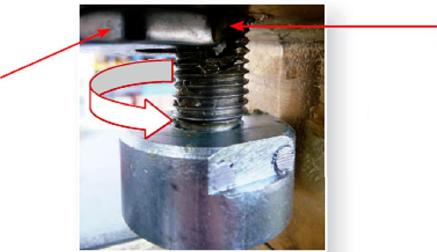 How to repair an ESCI when it is no longer clampedMateriel a utiliser tools to useC41TU1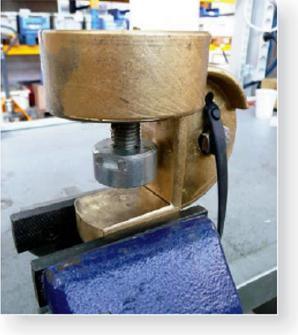 Avec la cle de 14 devisser de facon a avoir acces a la vis en haut de retau.

Continuer a devisser en haut de facon a pouvoir positionner la cafe de 30mm sous le mors.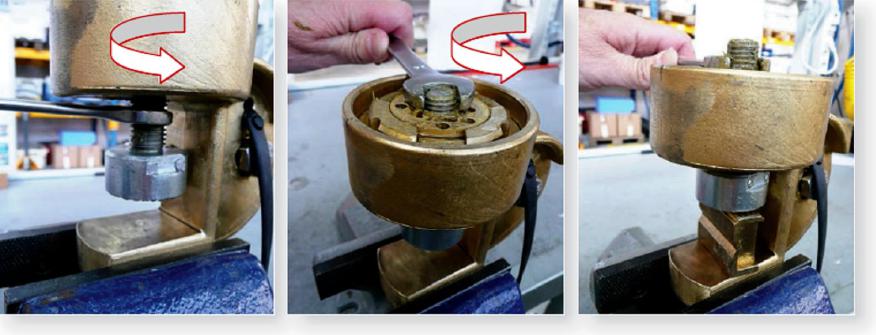 With the 14 mm spanner unscrew the clamp enough to lace the 30mm block in position.Desserrer complement les 3 vis avec la cle alien et verifier que les crochets sont bien rentres (les repousser si ce nestpas le cast.Enlever la couronne (s'aider du corps de la cle a alien pour faire legerement levier afin de soulever la couronne.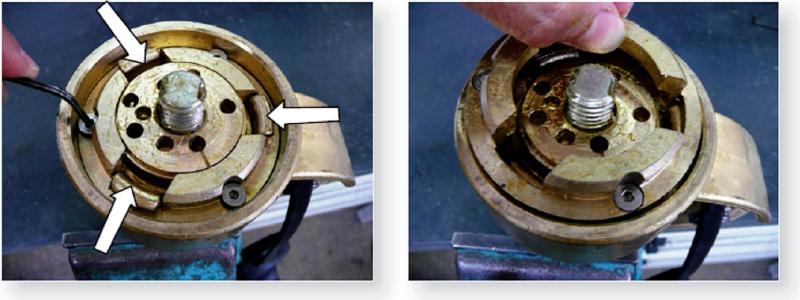 Unscrew the 3 alien screws. Make sure the lugs return to their position and use the alien key to lever up the crownC41TU2Sous la couronne se trove un disque.Prendre le disque a deux doigts et le tourner dans le sens horaire jusqu'a ce que la butee du disque vienne toucher la butee dudisque de dessous.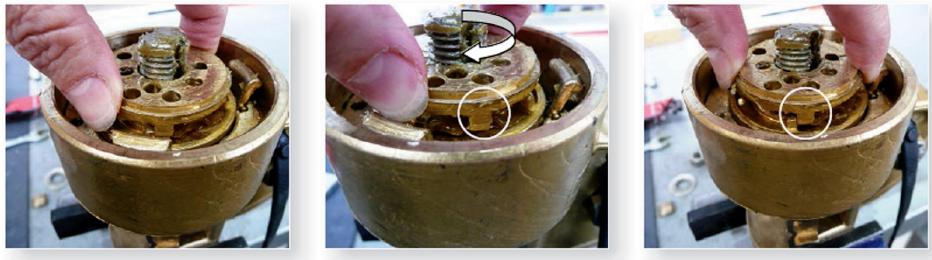 Under the crown is a disk.Take the disk in two fingers and turn it clockwise until the lug of the disk contacts the lug of thebottom disk.Le disque ainsi positionne permet la remise sous pression du systerne.Avant de remonter la couronne, placer la rondelle et recrou sur la vis puis serrer juste la force necessaire pour queles crochets rentrent vers l'interieur (verifier qu'ils sont bien positionnes dans leur logement)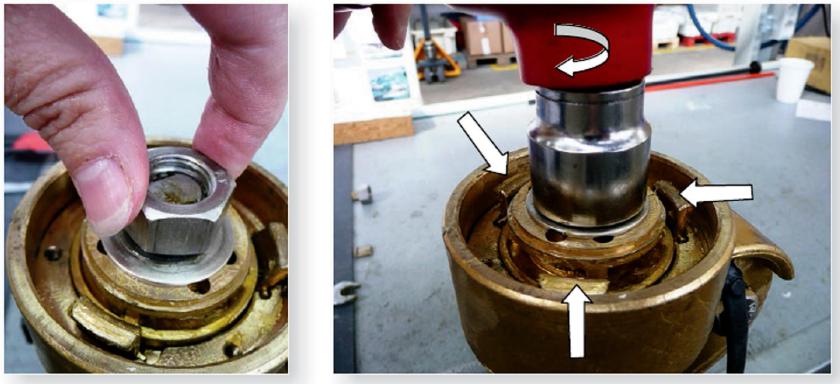 The disk in this position allows the system to be tensioned.Before refitting the crown, tighten the nut and washer on the shaft using enough force to return the lugs inwards.Check that they are correctly positioned.DOM3Remonter la couronne et resserrer les troisvis avec la cle 5 alien.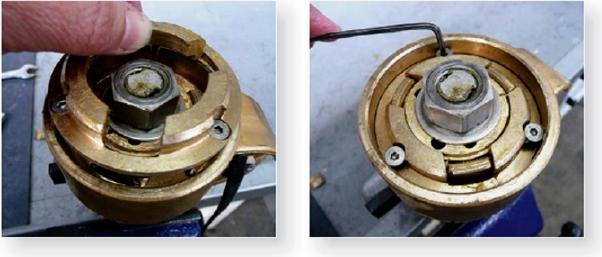 Position the crown and tighten the 3 screws with the alien keyLorsque la couronne est en place et les trois vis serrees, enlever recrou et la rondelle en tournant lentement afin que le disque vienne en pression sur la couronne.When the crown is in position and three lived tight, removed the nut and the washer by turning slowly so that the disk comes in pressure on the crown.Si, tors de cette operation, un claquement retenti cela signifie que le disque a repris sa mauvaise position. Dans ce cas recommencer [operation et prendre soin de mieux serrer l'ecrou.If, during this operation, a clanking sound is heard, the disk has returned to the wrong position. If so - begin the procedure again, taking care to tighten the nut.Si aucun claquement ne retenti c'est que la remise en pression est effective et que [APE est de nouveau operation-nelle. Placer La pince correspondant a retau, faire un quart de tour serrage et desserrer de facon 5 ce que l'etau redevienne solidaire de la pince.If no clanking sound is heard it means tension is restored and the ESC! is operational. Put the 2 parts of the ESCI together, tighten by a quarter turn and then loosen so they are fixed together.Enlever La cafe et prendre un morceau de cornier°.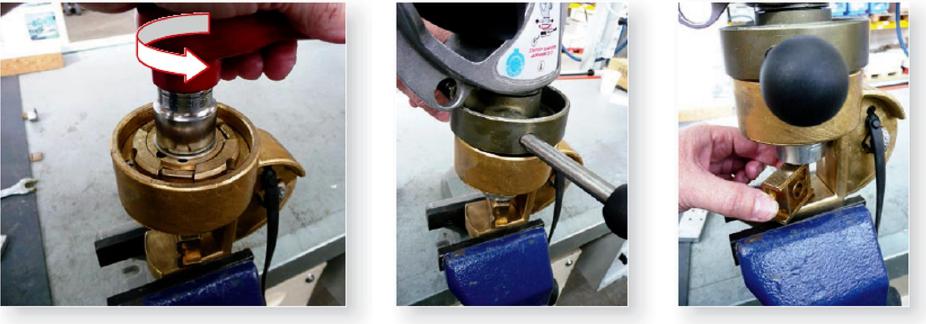 Remove the 30mm block 30mm and position the piece of normal support.DOM4Faire un essai de l'APE en la serrant sur la corniere afin de verifier que le systeme est de nouveau operationnel. Make a test of ESCI by tightening it on the normal piece to verify that the system is again operational.NOTA : de jamais serrer l'APE a vide car a 3 mm de fin de course la vis des debraye automatique.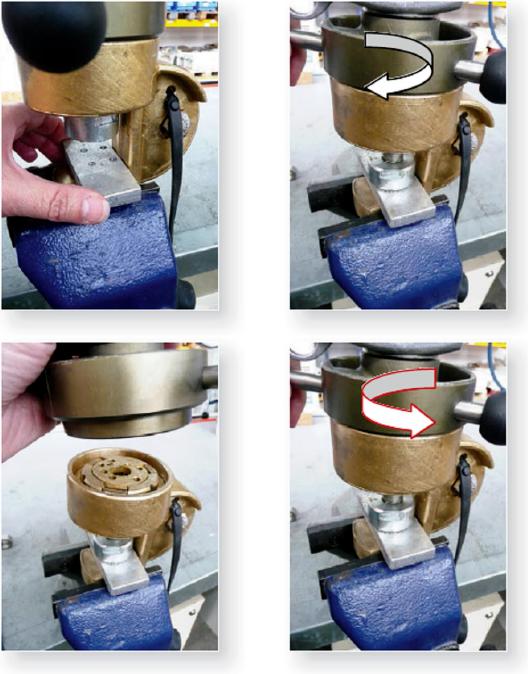 Pour re embrayer la vis, prendre la cle de 14 et la remonter afin qu'elle retrouve les ergots d'entrainement.NOTE: Never tighten the ESCI without a minimum of 3mm thickness material in the jaws because the system willautomatically stop working.For repair in this case, use a 14mm spanner to back up until the lugs are engaged.Montage de La tresse sur l'APE Assembly of the cable on ESCIAttention : Toujours utiliser la visserie M12 fournie avec la pince et l'etau en les empilant de la facon suivante:Le serrage doit s'effectuer en utilisant une cle dynamometrique. Le couple de serrage a appliquer est de 69Nm (M12).WARNING: always use the M12 bolts supplied with the clampand the earthing clamp.They must be tightened to 69Nm using a torque wrench.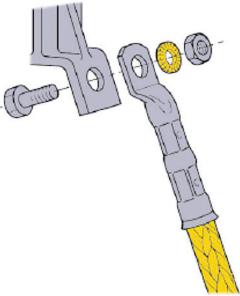 Capacite de serrage de la pinceReferentH & E &T5-40mmMT-834*H & E &T15-60 mmMT-835*H & E &T20-120mmMT-837*H & E &TCapacito de serrage de la pinceReferenceEmbouts*5-40mmMT-934Anneau Ring15-60 mmMT-935Anneau Ring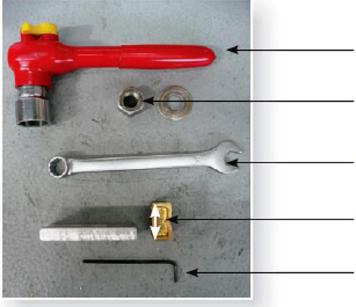 Douille de 24 24mm socketEcrou de 24 + rondelle 24 nut & washer Cle plate de 14 14mm spannerCale de 30mm + morceau de corniere 30mm block & piece of normalCle alien de 2.5 2.5mm alien key41
CATU S.A. 10 A 20 AVENUE JEAN-JAURES 92222 BAGNEUX CEDEX FRANCE TELEPHONE : 01 42 31 46 46 - TELECOPIE : 01 42 31 46 32TO